Dzień dobry. Mam nadzieję, że znajdziecie chwilkę, aby pomęczyć się trochę i pogłowić rozwiązując te zadanka.Pełne rozwiązania możecie przesłać do mnie najlepiej na mesengera z dopiskiem ZAJĘCIA DODATKOWE. Jeżeli okaże się, że macie jakieś pytania również możecie je tam kierować. Pozdrawiam Pies goni zająca, który znajduje się w odległości 60 swoich skoków od psa. Gdy zając robi 9 skoków, w tym czasie pies zrobi 6 kroków. Wielkość 3 psich kroków jest równa 7 skokom zająca. Ile kroków musi zrobić pies, aby dogonić zająca?Czy z 25 jednakowych zapałek można zbudować trójkąt prostokątny?Dwóch robotników wykonało wspólnie pewną pracę. Gdyby pierwszy z nich wykonał całą pracę sam to pracowałby 3 razy dłużej. Gdyby drugi z nich wykonał całą pracę sam to pracowałby o 6 dni dłużej. Ile dni robotnicy razem wykonywali tą pracę?Dwaj bracia mają razem 7 lat. Liczba miesięcy jednego jest dwa razy większa od liczby lat drugiego. Ile lat mają bracia?Doprowadź do najprostszej postaci następujące ułamki zwykłe: 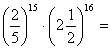 